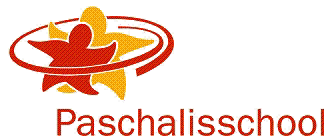 Notulen vergadering Groepsouders Datum: 	woensdag 2 juni 2021Tijd: 		20.00 uur		Plaats: 		thuis via TeamsAanwezig:  Barbara, Kim, Carlijn, Lotte, Lidewij (alle OR) Sylvia van der burgh (school)
1/2a Linda van Nieuwamerongen en Renate van de Water 1/2b Anouk Roefs en Linda Koop
1/2c Kimberly Frauenfelder en Carina Schulte, 3/4a Tanja Hannibals en Melissa van Zuylen
3/4b Lieke Nillesen en Chantal Derksen, 3/4c Lieke Elbers en Paulina Lijbers, 5 Nikki Driessen, 6a Karin van Gaalen en Marjolein Emons, 6b Lisette Arbeider, 7a Maaike Koolen, 7B Edwin van Nieuwamerongen en Janneke van der Wijst, 8a Simone Cremers en Marjanka Dinnissen, 8b Miriam BerendsAfmelding: 	8b Brenda Ermers, 5 Jeanette Furer,  7a Marion Jacobs Opening, welkom, vaststellen agendaAgenda; staat Schoolfeest moet schoolreis zijn. Verslag vorige vergadering;Goed gekeurdNieuws vanuit school;Schoolfotograaf voor hem niet rendabel, school zorgt zelf voor groepsfoto’s niet mixen zorgt ervoor dat heel veel niet kan. Afdruk volgt net als vorig jaar. Hopen in september meer te kunnen. 11 juni worden de groepsfoto’s gemaakt, volgt via maandagkrant + Parro een herinnering. Kan school qua richtlijnen omtrent Corona terecht bij een aanspreekpunt wellicht Po-raad? Sylvia gaat vragen of Lieke weet of school en/of stichting er tegenin kan gaan.Po-raad gaat kijken naar nieuwe regels, onderwijs lijkt er niet in mee genomen te zijn. Po-raad weet dat dit scheef loopt en is ermee bezig.Bij andere scholen wel fotograaf geweest maar dat is per school afhankelijk i.v.m. grootte legt Sylvia uit. Plusklas draait wel door gemixt. Hoe kan dit? Heel veel tegenstrijdigheden, waar we nu niet uit gaan komen. Per 1 september gaat Sylvia met pensioen dit is de laatste groepsoudervergadering voor haar.Nieuws vanuit groepsouder;BSO quarantaine, de eerste stap zegt miscommunicatie, er zijn inmiddels nieuwe afspraken over gemaakt. Er is afgesproken dat er gebeld word indien de kinderen opgehaald moeten worden en niet per e-mail.Linda en Renate vragen of er voor Rosa zwangerschapsverlof iets uit potje beschikbaar is, ja 10 euro en vanuit de Or komt er een kaart.Marjanka merkt op dat dit saaiste jaar ooit is geweest om groepsouder te zijn. WerkgroepenKinderboekenweekSinterklaasKerstCarnaval;Goed verlopen, kinderen blij en leerkrachten tevreden.Avondvierdaagse;Wordt dit jaar ook niet georganiseerd, geen stand vanuit de Or. Home edition zal middels maandagkrant en Parro gedeeld worden (namens de OR)Schoolreisje 1 juli 2021; Inhaalschoolreisje kan niet door gaan voorlopig verschoven naar september, maar wordt nog onderzocht of dit kan. Parken en bussen zijn ingelicht en willen meewerken. Kinderen krijgen volgend jaar twee schoolreisjes. Groep 8 word nog naar gekeken.Marjanka snapt keuze naar september te verhuizen maar heeft groep 8 weer geen schoolreisje, stelt voor groep 8 in eigen bubbel naar Efteling. Ligt voorstel voor en po-raad is ermee bezig dus is nog niet helemaal van de baan.Hoe dan met vrijwillige bijdrage terug en we gaan daar als or naar kijken samen met school. Marjanka heeft ideeën erover dus kan benadert worden.Lisette idee groep 8 schoolreisje, om een andere activiteit te organiseren in eigen bubbel. Word naar gekeken.Lieke Elbers, vraag; invulling schoolreisje twee hetzelfde doen? Nee maar misschien kleuters wel.Simone geeft zich op om over na te denken over andere activiteiten maar geeft voorkeur aan de Efteling en sluit zich aan bij Marjanka. We zien allemaal wel in dat het moet kunnen maar de richtlijnen moeten gevolgd worden. Marjanka waarom volgend jaar twee schoolreisjes en niet 1 en een eindejaarsfeest? Gaan we meenemen in ons beraad.Afscheid groep 8;De werkgroep is druk aan de gang met ideeën en uitwerking.Er is door de werkgroep goed gekeken naar huidige maatregelen en wanneer er meer zou kunnen, er liggen 3 verschillende plannen met de mogelijkheden. Eerste notulen zijn rond met plannen en ligt bij de docenten, word vervolgd.Financiën;Dit jaar 80 procent begroot en op dit moment 78 procent binnen. Laatste brieven ouderbijdrage zijn twee weken geleden rond gebracht. En staat op punt herinneringen/kopieën rond te brengen waarvan de bijdrage nog niet zijn ontvangen. Meesterlijke juffen dag krijgt dit jaar extra aandacht. Het geld is en blijft nodig om de schoolreizen en aankomende activiteiten te kunnen betalen.Klassenpotjes; voor elke leerkracht is er 15 euro beschikbaar, niemand heeft dit nog opgehaald. Van 3 klassen bericht ontvangen dat ze dit zelf voorschieten en bonnen declareren. En van 1 klas bericht om geld op te komen halen. Carlijn doet oproep wanneer contant afhalen gewenst is dit dan even vooraf aan te geven i.v.m. geld klaar leggen. Vraagt verder of iedereen in beeld heeft voor welke leerkracht er iets gekocht moet worden.Simone vraag; bij wie hoort meester Bart? Bij Perry 8aVerder is het voor iedereen duidelijk. Melissa heeft gehoord dat Juf Pita voor het laatst is dit jaar. Volgens Sylvia is hier geen sprake van.Linda klassenpotjes gemist, Rosa was duidelijk maar Angela niet, nu wel en word geregeld.Lieke Elbers, muziekjuf Carolien alleen op donderdag wel tot einde jaar? Ja.Marjanka vraagt hoeveel er in kas zit, Carlijn vraagt wat ze wil weten. Hoe de balans eruit ziet, die maakt Carlijn einde jaar. Er staat € 13.800 op de bank in kas € 150,- plus nog een spaar niks aan gedaan en mee gedaan € 800,-  werkgroepen en activiteiten zijn geweest niks is boven budget alleen extra uitgaven met koningsspelen i.v.m. popcorn en poffertjeskraam dit is betaald uit overschotten uit de budgetten. ActiviteitenPasen; Paashaas en ontbijt te laat gecommuniceerd, dit is aangegeven en door Sylvia meegenomen richting het team.Koningsspelen;Vele ouders waren hier heel enthousiast over, wederom late communicatie ook dit is meegenomen. Poffertjes en Popcorn nu eindelijk i.p.v. met kerst.Meesterlijke juffendag XL;Hoe nu organiseren, schoolfeest samen voegen hiermee en zal op 1 juli plaats vinden. Hiervoor wordt het budget voor schoolreisje xs (voorheen schoolfeest) gebruikt, klassen blijven rondom school. Lotte en Linda pakken dit met Irna op. Linda voegt toe dat ze gister hebben vergadert en dat ze gaan kijken of luchtkussens en stormbanen haalbaar is en mag op het kunstgras. Simone zegt dat dit akkoord is mits er niks op de velden word vast gemaakt.Lief en leed; Rosa in zomer bevallen, geen leed, afscheid Sylvia 31 augustus en mogelijk nog meer einde schooljaar. Handbal-/voetbaltoernooi;Toernooien zijn niet doorgegaan.Kamp groep 8: Goed verlopen en alles in eigen bubbel ook goed gegaan, school heeft hier echt hun nek voor uitgestoken. Sylvia had een kamplocatie gevonden waar het wel mocht, dit is ook per regio soms anders. Per 17 mei mocht dit en wij gingen de 20e en is allemaal last minute nog geregeld. Iedereen is gezond maar moe en voldaan thuis gekomen.Ingebrachte punten:Beide punten, schoolreis en schoolfotograaf al behandeld Rondvraag;Simone bedankt Sylvia voor alle inzet en hulde voor Kaily en Perry voor kampgroep 8.Vraag aan Sylvia elke maandag geen nieuws en vind dit raar is nu juist veel nieuws. Sylvia gaat navraag doen en opporren.Marjanka bedankt Sylvia en spreekt dank uit over kamp groep 8 .Barbara bedankt Sylvia en alle groepsouders voor haar inzet dit jaar en roept alvast op voor volgend jaar op te geven.En geeft tevens aan dat er na volgend jaar 3 plekken vrij komen in de Or. Secretaris, voorzitter en 1 bestuurslid treden af na volgend jaar.Marjanka oppert dat nu alvast een oproep in maandagkrant te doen i.v.m. meelopen.